 Aula                    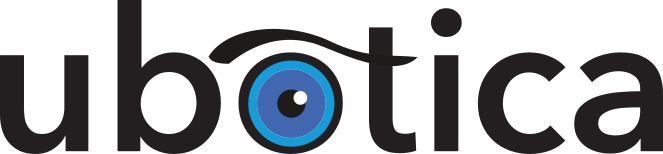 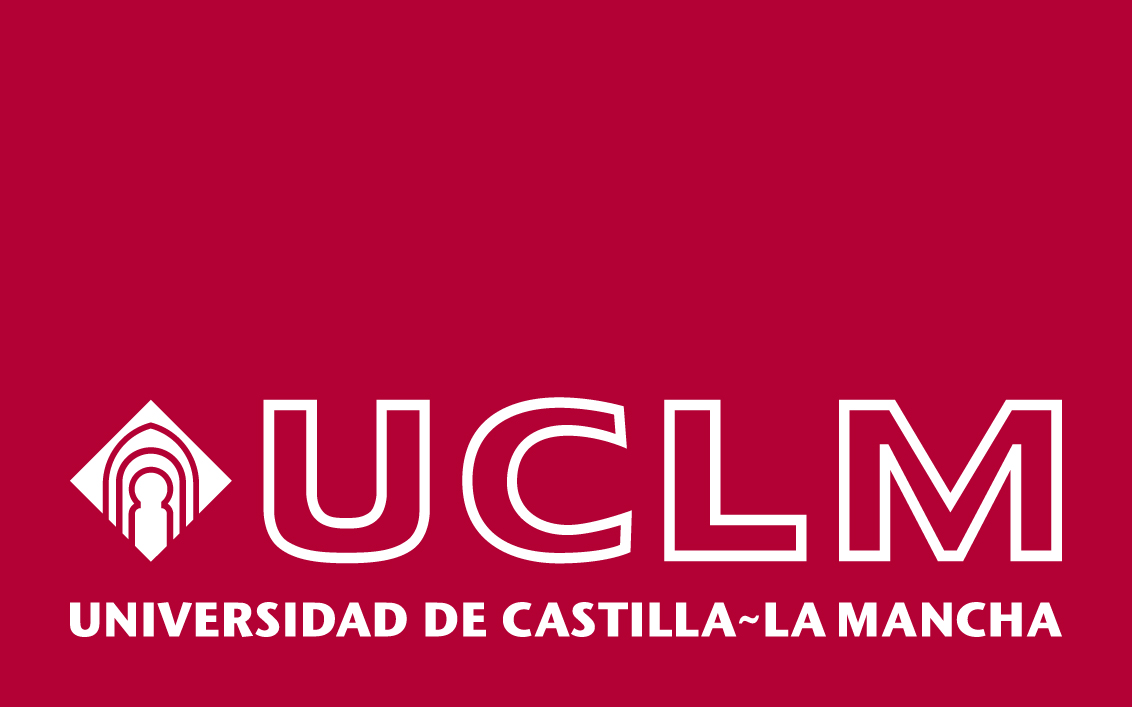 Anexo I SOLICITUD DE INSCRIPCIÓN «Premios Aula Ubotica a Trabajos Fin de Grado y Trabajos Fin de Máster de la Escuela Superior de Informática» D./Dña.:                                                                                           con DNI: Domicilio:  	 	 	 	 	 	 	  Nº: 	 Piso: Código postal:  	Localidad: Provincia: Teléfono: Correo electrónico: Autor/a del Trabajo Fin de Estudios con título: Tutores/as:Titulación (marcar): Grado / Máster    en Ingeniería InformáticaPresentado en el Curso Académico 20     /     . Convocatoria:  	SOLICITA:  	Ser considerado en el proceso de concesión de los citados premios al cumplir los requisitos requeridos para los mismos. 	Adjuntando a la presente solicitud la siguiente documentación: Copia en formato electrónico del trabajo Resumen del trabajo con valoración subjetiva sobre la calidad del mismo  Video de defensa o demo del trabajo 	Fdo: Mediante la firma de la presente solicitud, el interesado asume el conocimiento y aceptación de las condiciones fijadas en las bases de la convocatoria de los premios Aula Ubotica..  